OFÍCIO/SJC Nº 0043/2020                                                                        Em 6 de fevereiro de 2020AoExcelentíssimo SenhorTENENTE SANTANAVereador e Presidente da Câmara Municipal de AraraquaraRua São Bento, 887 – Centro14801-300 - ARARAQUARA/SPSenhor Presidente:Nos termos da Lei Orgânica do Município de Araraquara, encaminhamos a Vossa Excelência, a fim de ser apreciado pelo nobre Poder Legislativo, o incluso Projeto de Lei que dispõe sobre a abertura de um crédito adicional especial, até o limite de R$ 100.000,00 (cem mil reais), e dá outras providências.A abertura de crédito ora proposta objetiva viabilizar o emprego de R$ 100.000,00 (cem mil reais) oriundos de emenda parlamentar (Programação de Emenda Parlamentar nº 3503200820190003) de autoria do Deputado Federal Antonio Adolpho Lobbe Neto (PSDB), remetida por meio do Sistema de Gestão de Transferências Voluntárias do Ministério de Desenvolvimento Social.Em específico, tais recursos têm como beneficiária a entidade Sociedade entidade Lar da Criança Renascer, os quais deverão ser empregados no custeio de despesa de proteção social especial – piso de alta complexidade. Assim, tendo em vista as finalidades a que o Projeto de Lei se destina, entendemos estar plenamente justificada a presente propositura que, por certo, irá merecer a aprovação desta Casa de Leis.Por julgarmos esta propositura como medida de urgência, solicitamos seja o presente Projeto de Lei apreciado dentro do menor prazo possível, nos termos do art. 80 da Lei Orgânica do Município de Araraquara.Valemo-nos do ensejo para renovar-lhe os protestos de estima e apreço.Atenciosamente,EDINHO SILVA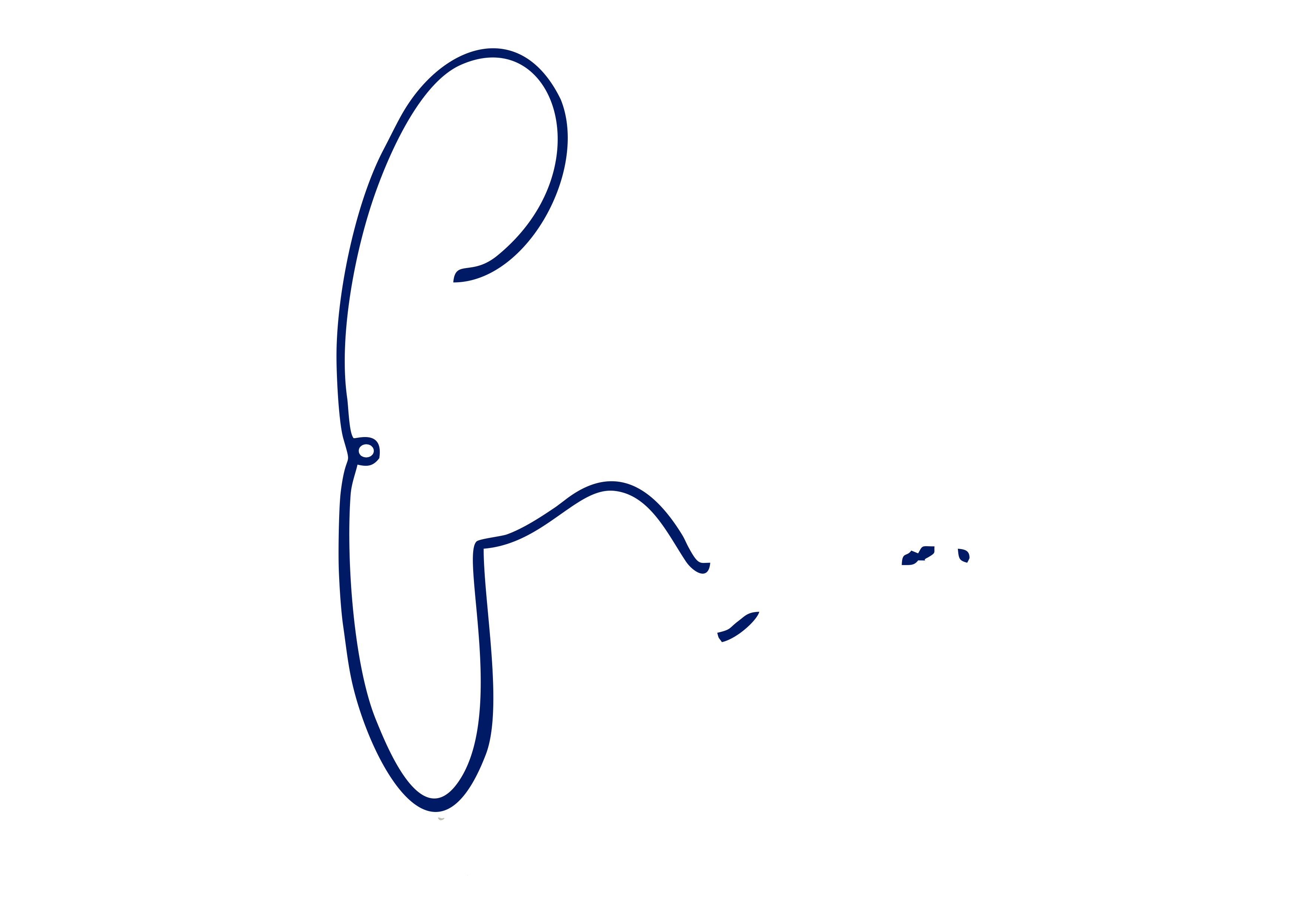 Prefeito MunicipalPROJETO DE LEI NºDispõe sobre a abertura de crédito adicional especial, e dá outras providências.Art. 1º Fica o Poder Executivo autorizado a abrir um crédito adicional especial, até o limite de R$ 100.000,00 (cem mil reais), para fins de custeio de despesa de proteção social especial – piso de alta complexidade, conforme demonstrativo abaixo:Art. 2º O crédito autorizado no art. 1º desta lei será coberto por meio de superávit financeiro decorrente de recursos oriundos de emenda parlamentar federal (Programação de Emenda Parlamentar nº 3503200820190003) recebidos em 20 de dezembro de 2019, nos termos do inciso I do § 1º do art. 43, da Lei Federal nº 4.320, de 17 de março de 1964.Art. 3º Fica incluso o presente crédito adicional especial na Lei nº 9.138, de 29 de novembro de 2017 (Plano Plurianual - PPA), na Lei nº 9.645, de 16 de julho de 2019 (Lei de Diretrizes Orçamentárias - LDO) e na Lei nº 9.844, de 17 de dezembro de 2019 (Lei Orçamentária Anual - LOA).Art. 4º Esta lei entra em vigor na data de sua publicação. PAÇO MUNICIPAL “PREFEITO RUBENS CRUZ”, 6 de fevereiro de 2020.EDINHO SILVAPrefeito Municipal02PODER EXECUTIVOPODER EXECUTIVOPODER EXECUTIVOPODER EXECUTIVO12.01FUNDO MUNICIPAL DE ASSISTÊNCIA SOCIALFUNDO MUNICIPAL DE ASSISTÊNCIA SOCIALFUNDO MUNICIPAL DE ASSISTÊNCIA SOCIALFUNDO MUNICIPAL DE ASSISTÊNCIA SOCIALFUNCIONAL PROGRAMÁTICAFUNCIONAL PROGRAMÁTICAFUNCIONAL PROGRAMÁTICAFUNCIONAL PROGRAMÁTICAFUNCIONAL PROGRAMÁTICA0808Assistência Social08.24408.244Assistência Comunitária08.244.004008.244.0040Proteção Social Básica08.244.0040.2.31208.244.0040.2.312Parceria com OSC-Serviço de Acolhimento Institucional para Crianças e AdolescentesR$100.000,00CATEGORIA ECONÔMICACATEGORIA ECONÔMICACATEGORIA ECONÔMICACATEGORIA ECONÔMICACATEGORIA ECONÔMICA3.3.50.43Subvenção SocialSubvenção SocialR$100.000,00FONTE DE RECURSOFONTE DE RECURSO08 – Emendas Parlamentares Individuais08 – Emendas Parlamentares Individuais08 – Emendas Parlamentares Individuais